Volunteer Opportunity EVENTS   Are you friendly and approachable? Do you like engaging with the public? Would you like to have fun and support your local Age UK  Description: You will be attending local events and talking with members of the public. Helping raise the profile of Age UK Lancashire/Barrow as brand ambassadors. You will have a fantastic team of other volunteers to liaise with as well as the fundraising officers and staff. There are many different events we will be attending throughout the year.Large fundraising events with a team of staff and volunteers as well as attending small local meetings on our behalf raising awareness and gaining new fundraising opportunities for the charity. There is flexibility on volunteer role which would be suitable for you as an individual. What experience / skills are needed? (Training is provided)We need approachable confident individuals to chat to the public.Tell them about the fantastic work that Age UK Lancashire/ Barrow do. We need you to be happy working as part of a team and able to follow instructions as well use your initiative.Possible TasksSetting up at our event, ensuring the risk assessment is adhered to, keeping people safe. Raising money by collecting money in buckets Talking to the public about Age UK Lancashire/ Barrow knowing the services we provide and what our fundraising supportsFollow AUKL policies & procedures to keep older people and their   information safe. What you can expect from us:To be part of a friendly and helpful teamTraining necessary for your roleOut of pocket expensesA named person to support you in your roleA uniform will be provided for this role Volunteering is great for skill building. We will be able to provide references for future job applications Brilliant opportunities to attend local events For more information please contact Kelly StepaniukFundraising Support OfficerAge UK Lancashire
Storey HouseWhite Cross LancasterLancashireLA1 4XQ07715 060213  kstepaniuk@ageuklancs.org.uk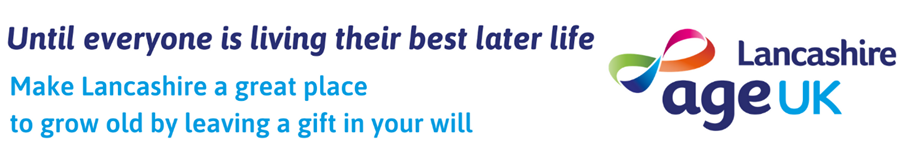 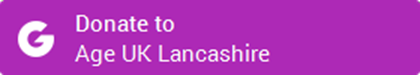 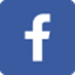 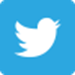 